ObjectiveMy career objective is to associate with a reputed organization that provides a highly professional and creative environment to apply my knowledge and skills in order to keep well-informed with latest trends and technologies, while being resourceful, innovative and flexible.  SkillsSoftware’s known: Auto CAD, ANSYS, PRO E, Solid works, CATIA, Master Cam, knowledge of these software’s developed through various project studies.Programing: CNC programing  Microsoft office WorkExperienceMAINTENANCE engineer – METROPOLIC PAPER INDUSTRIES LLC, Dubai       June’18 - Present	To handle day to day maintenance activities for the factory and achieve and surpass the defined 	monthly MTTR/MTBF targets for each month.Report to the factory manager for the daily breakdowns, downtime and fault analysis during the daily 	meetings.Engage in continuous improvement of the production improvements, cost efficiency, safety and 5s 	activities.Manage the technical and quality aspects of the machine and products.To handle all the troubleshooting, repairs and size changes of products as when required.Follow the monthly maintenance plan and maintain the reports of the same.Mechanical engineer–AL MURJ AL AKHDAR ELECTROMECHANICAL, DUBAI  MAY’16–MAY’18Projects completed – Zulekha Hospital, Mirdif City Center, World Trade Center District Phase, Deira Water Front Devt’ Bldg.Coordinate and guide the workers for Installation of chilled water pipes, chiller, fire pipes, fan and coil units, heat exchangers, air handling units, pumps etc.Inspection of the work done as per the client requirements.To ensure the quantity and quality of the materials required for the project.Ensure safe working environment for the workers.	EducationMASTER of technology–SRM University, Chennai, India2014-2016Specialization: Computer Integrated ManufacturingCGPA – 7.72/10Bachelor of engineering – Anna University, Chennai, India                    2010-2014Specialization: Mechanical EngineeringCGPA – 7.57/1012th CBSE – Our Own High School, Dubai, UAE       (2010)CertificationsNEBOSH IGCIOSH Managing SafelyProject WorkDesign and fabrication of mechanical wiper using slider crank mechanism. Fabrication and testing of hybrid natural fiber reinforced composite. Design and fabrication of sensor circuit board for the easy understanding of their functions. Experimental investigation of 1KW downdraft gasifier using bio materials. Optimization of machining parameters in milling using Nano coated tools.AchievementsJournal published - Indian Journal of Science and Technology, Vol 9(29), DOI: 10.17485/ijst/2016/v9i29/94021, August 2016, ISSN (Print) : 0974-6846, ISSN (Online) : 0974-5645 “Investigation on the Effect of Tool Coating Thickness in Pocket Milling using Austenite Ss316”Presented paper in ICIETET2016 (International Conference on Innovative and Emerging Trend in Engineering and Technology) at Panimalar Institute of Technology, Chennai.Participated in the workshop conducted by RENAULT NISSAN AUTOMOTIVE INDIA PVT. LTD. at Government College of Technology, Coimbatore about latest technology in automobile industry.Participated in INCAM 2015 (Indian National Conference on Applied Mechanics) at IIT, Delhi.Undergone training on manufacturing and assembly process of manual car steering system in RANE MADRAS LIMITED, Pondicherry.Internship training in ME Designers, Kerala in factorylayout planning.One month in-plant training on Quality Control in ASHOK METAL CRAFTS, Thrissur, Kerala.Personal DetailsDate of Birth	: 20-07-1992Nationality	: IndianMarital Status 	: SingleSex          	: Male Linguistic Ability	: English, Arabic, HindiDriving License	: Valid UAE Driving LicenseDeclaration  I hereby declare that the information above is true to the best of my knowledge and belief.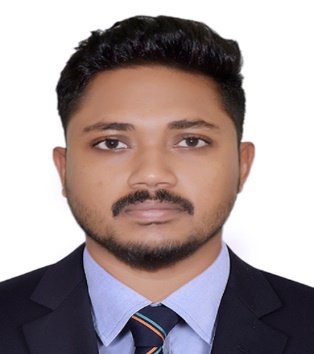 Einstein Einstein.383640@2freemail.com 